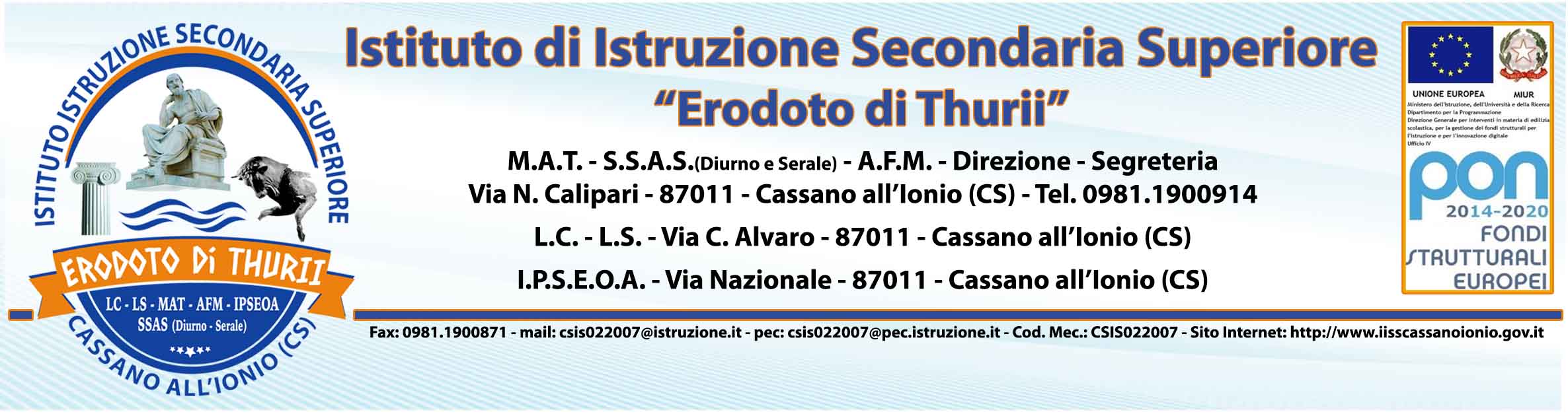 Prot.n°   2684/07                                                            Cassano allo Ionio,  12/04/2019Ai docentiAgli studentiAl personale ATASede centrale e LiceiAl sito webOGGETTO: Conferenza con Bernard Dika, Alfiere della Repubblica                      “MANEGGIARE CON CURA, Non esiste un Pianeta B”Giorno martedì 16 aprile p.v. Bernard Dika, Alfiere della Repubblica, interagirà con gli studenti secondo il seguente programma:ore 9 – 10:30 aula magna sede centraleore 11 – 12:30 aula magna liceiPer la sede centrale, parteciperanno gli studenti delle classi quarte e quinte di tutti gli indirizzi, la classe 2^ C e 3^  SSS.Per i Licei, parteciperanno tutti gli alunni. Questi ultimi faranno la pausa di ricreazione prima dell’inizio della conferenza, facendo in modo di concludere ed essere già pronti nella sala per le ore 11.I docenti dovranno accompagnare le proprie classi in aula magna e garantire la sorveglianza durante il convegno, secondo l’orario di servizio, facendo in modo che gli studenti siano rispettosi e comprendano l’importanza dei contenuti proposti, partecipando in maniera attiva con osservazioni, domande, proposte.Al termine del convegno, gli alunni rientreranno nelle proprie aule ed osserveranno l’orario di lezione previsto per la giornata.Cordiali salutiIl Dirigente scolasticoDott.ssa Anna Liporace